ObsahSeznam tabulek a obrázkůObrázek 1: Role problémové analýzy při zpracování návrhové části strategického plánu	6Seznam použitých zkratekCZT		centrální zásobování teplemČOV		čistírna odpadních vodČSÚ		Český statistický úřadHMP		Hlavní město PrahaMČ		městská částMŠ		mateřská školaPČR		Policie České republikyÚMČ		úřad městské částiZŠ		základní školaMetodika a struktura návrhové částiNávrh strategie vychází ze zpracovaných analytických výstupů. Ty byly zpracovány na základě dostupných statistických i textových zdrojů ČSÚ, podkladů HMP a MČ (podrobněji viz Analytická část) a dále na základě provedených šetření mezi obyvateli a místními aktéry. Návrhová část je uspořádána od relativně obecně definované vize až po konkrétní dílčí problémy/aktivity. Výstupy návrhové části tedy zahrnují postupně realizované kroky:návrh rozvojové vize,identifikaci problémových oblastí,formulaci cílů,popis jednotlivých cílů, včetně návrhu aktivit a opatření a indikátorů k ověření plnění cílů.Strategická vize popisuje stav městské části, jehož by mělo být v budoucnosti dosaženo (zvolen rok 2030) a v tomto smyslu představuje zastřešující rámec celé návrhové části. Vize je sice obecnou formulací žádoucího budoucího stavu, ale neměla by být chápána jako nepotřebná formalita. Smyslem diskuse a správné formulace vize je uvědomit si, k čemu by měl rozvoj MČ směřovat, a tedy i které aktivity mají být v jejím dalším rozvoji realizovány v první řadě. Dobře formulovaná vize nemá být navržena formálně (měla by být „šita na míru“ příslušné municipalitě) a má být přiměřeně ambiciózní (tedy ani „vzdušné zámky“, ani „údržba“). Nad formulací vize proběhla důkladná diskuse mezi členy týmu zpracovatele a zejména pak mezi nimi a zástupci MČ. Při této diskusi bylo dosaženo shody nad zvolenou vizí a tedy i nad dalším směřováním rozvoje městské části.Na vizi následně navazují další výstupy návrhové části. Vlastní návrh strategie je prvotně členěn do 3 tematických oblastí. Zvolenými tematickými oblastmi Strategického plánu rozvoje MČ Praha 9 jsou:DopravaObčanská vybavenost, služby, komunitní život a volný časŽivotní prostředí, technická infrastruktura a územní rozvoj  Tyto tematické oblasti reagují na závěry analýzy a na zvolenou vizi a představují témata, v nichž se koncentrují problémy. Tematické oblasti byly diskutovány s odbornou veřejností v rámci jednání pracovní skupiny. Úkolem pracovní skupiny bylo projednání draftů problémové analýzy a návrhů cílů a opatření.Problém je možné v této souvislosti definovat jako rozpor mezi současným stavem popsaným analýzou a žádoucím stavem formulovaným ve vizi, jak ukazuje následující schéma.Obrázek 1: Role problémové analýzy při zpracování návrhové části strategického plánuV další fázi tedy byly definovány rozvojové problémy a potřeby, které je potřeba řešit, aby mohla být naplněna rozvojová vize. Rozvojové problémy a potřeby jsou definovány podle kapitol socioekonomické analýzy.Na rozvojové problémy a potřeby reagují rozvojové cíle, jejichž naplněním má jednak dojít k odstranění identifikovaných rozvojových problémů, jednak k naplnění rozvojové vize. Rozvojové cíle jsou členěny na obecnější, hlavní cíle a konkrétnější, dílčí cíle. Každý hlavní cíl je pak podrobně specifikován v podobě strukturovaného popisu. Ten obsahuje vedle uvedení dílčích cílů zejména výčet typových opatření naplňujících příslušný cíl, přehled měřitelných indikátorů výstupů a výsledků a dále také informaci o předpokladech a rizicích pro splnění daného cíle a seznam subjektů, jejichž součinnost je potřebná pro splnění cíle.Vize rozvoje Městské části Praha 9Rozvojová vize MČ Praha 9 je obecným vyjádřením žádoucího budoucího stavu městské části. Představuje tedy úvodní vstup, zadání pro tvorbu návrhové části strategického plánu. Rozvojová vize pro MČ Praha 9 je uvedena mottem:Praha 9 – dobrá adresa ve vnitřním městěVize tedy cílí zejména na dokončení přeměny MČ z původně špinavých průmyslových čtvrtí Vysočany a Libeň a periferních monofunkčních sídlišť Střížkov a Prosek ve vyhledávanou adresu, která nabízí vše, co obyvatel města XXI. století potřebuje. Vize přitom spočívá na pilířích, které jsou rozvedeny v následujících odstavcích. Důraz na bydleníMěstská část Praha 9 bude vzhledem k pokračujícímu rozvoji bydlení výrazněji spjata s obytnou funkcí. K roku 2030 bude mít MČ okolo 70 tis. obyvatel. Obytná funkce se bude rozvíjet zejména v rámci transformace brownfieldů ve Vysočanech a Libni. Na Proseku, Střížkově, v Nových Vysočanech a v Hrdlořezech bude docházet k územnímu rozvoji jen v omezené míře prostřednictvím zahušťování, které ale nebude na úkor veřejné zeleně. Ukončená transformaceK r. 2030 bude funkční transformace MČ prakticky ukončena. Většina brownfieldů na území MČ bude revitalizována a na území někdejších továren ČKD a Praga bude nová obytná čtvrť s polyfunkčními jádry. Revitalizace brownfieldů tak bude zahrnovat nejen výstavbu nových obytných souborů, ale i polyfunkčních objektů, kanceláří, veřejné i komerční občanské vybavenosti a rozvoj ploch veřejné zeleně a rekreační infrastruktury. Nová zástavba bude koncipována s ohledem na pěší prostupnost, optimální podmínky pro cyklisty a obsluhu veřejnou hromadnou dopravou. Kvalitní urbanismusUrbanismus MČ bude orientován na efektivní pokrytí potřeb obyvatel. Jednotlivé čtvrtě budou mít k dispozici lokální centra s mixem bydlení, základní občanské vybavenosti, služeb a pracovních příležitostí. Tato centra budou v docházkové vzdálenosti pro většinu obyvatel jednotlivých čtvrtí a poblíž zastávek a přestupních uzlů linek kapacitní (především drážní) veřejné hromadné dopravy. Nová zástavba bude orientována na linky kapacitní veřejné hromadné dopravy, poblíž jejich zastávek bude polyfunkční, hustější a s vyšší podlažností, směrem k hůře dopravně obslouženým místům bude hustota zástavby a uživatelů klesat. MČ P9 tak bude souborem čtvrtí krátkých vzdáleností, kde valná většina obyvatel nebude potřebovat k dosažení svých denních potřeb použití osobních automobilů.  Dostatek zeleněVýznam tzv. zelených klínů a veřejné zeleně ještě vzroste v návaznosti na ukončovanou transformaci. Do nového developmentu budou zakomponovány plochy veřejné zeleně a uliční prostor bude doplněn o vzrostlou zeleň. Nový funkční zelený klín bude vytvořen v koridoru říčky Rokytky, která se stane funkční součástí revitalizované městské čtvrti. Stávající zelené klíny budou revitalizovány a funkčně začleněny do prostředí MČ.   Optimální vybavenostSoučástí nového developmentu budou patřičné kapacity občanské vybavenosti. Obyvatelé nových obytných souborů ve Vysočanech budou mít v docházkové vzdálenosti kompletní nabídku služeb nezbytných pro každodenní život (obchody se zbožím denní potřeby, školky, školy, ordinace praktických lékařů, apod.). Ve starší zástavbě bude nabídka občanské vybavenosti doplněna na potřebnou úroveň. V celé MČ budou dostačující kapacity škol a školských zařízení a zdravotnických a sociálních služeb (nejen) pro potřeby rostoucího počtu seniorů.  Silné sekundární centrumV jádru Vysočan i podél Kolbenovy ulice budou rozvinuté centrální funkce. Bude zde nabídka většího množství pracovních příležitostí a především komerční občanské vybavenosti. Obslužná a pracovní funkce Vysočan bude posílena a z Vysočan se stane sekundární centrum, ke kterému budou intenzivněji funkčně spádovat ostatní čtvrtě MČ P9. Rozvinutá pracovní funkce v nezatěžujících oborech V rámci rozvinutého sekundárního centra ve Vysočanech i v rámci rozvíjejících se lokálních center v ostatních čtvrtích bude v MČ P9 k dispozici výrazně větší množství pracovních příležitostí než dnes, a to především v nezatěžujících oborech (administrativa a služby). V méně konfliktních lokalitách budou situované provozovny drobné výroby. Průmyslové dědictvíUrbanismus MČ P9 bude navazovat na průmyslové dědictví MČ (zejména pak Vysočan a Libně). Architektonicky a technicky nejcennější průmyslové objekty projdou kreativní konverzí na nové funkční využití a budou součástí genia loci území. Životní prostředíObytné prostředí MČ bude méně zatěžováno dopravou, a to zejména z hlediska nižší emisní a hlukové zátěže a vymístění tranzitní dopravy z uliční sítě MČ.  Rozvojové problémy a potřebyObyvatelstvoznačné zastoupení cizinců na území MČ, kteří nejsou integrováni do místní komunity, a jejich rostoucí početní zastoupenípřítomnost nepřizpůsobivých občanů a lidí bez domovadynamický demografický vývoj spojený s bytovou výstavbouočekávaný růst zastoupení seniorů v populaci a s tím související nároky na sociální a zdravotní infrastrukturu a péčisnížená míra bezpečnosti (pocit bezpečí) Občanská vybavenost a službykapacitně nedostačující školská zařízení v důsledku nového developmentu – zejména ve východních Vysočanechnedostatečná nabídka sociálních bytůnedostatečné kapacity odlehčovací službyočekávaný nedostatek ordinací praktických lékařů pro dospělé i pro děti a dorostočekávané nedostatečné zastoupení sociálních služeb a zdravotní péče a jejich kapacit s ohledem na demografický vývojEkonomikaabsence celoměstských funkcí (zejména větší koncentrace pracovních příležitostí)závislost obyvatel na pracovním uplatnění v jiných MČ – absence výraznější nabídky pracovních příležitostíDopravapřetěžování silniční infrastruktury mj. v důsledku nedostavěné sítě nadřazených komunikací (Pražského okruhu, Městského okruhu a Vysočanské radiály)v souvislosti s očekávaným novým developmentem ve Vysočanech je hrozbou přetížení existující sítě sběrných komunikací -> potřebná dostavba Vysočanské radiály v tunelové variantěpotřeba řešení přetížené Novovysočanské ulicenedostatečné kapacity dopravy v klidu (zejména v blokové zástavbě Vysočan a sídlištní zástavbě Proseka a Střížkova)horší kvalita spojení v tangenciálním směru mezi jednotlivými čtvrtěmi MČ P9, kde jsou spoje autobusových linek negativně ovlivňovány dopravními kongesceminenaplněný potenciál železnice pro dopravní obsluhu území, a to kvůli nedostatečné kapacitě Železničního uzlu Praha a z ní vyplývajícím dlouhým intervalům spojům linek S i omezené uživatelské atraktivitě železničních stanic a přestupních uzlůabsence spojitých úseků cyklostezek mimo osu říčky RokytkyTechnická infrastruktura a bydlenívysoká cena tepla ze soustavy CZT vedoucí k odpojování koncových uživatelů - potřeba zvýšení efektivity sítě CZT potřeba obnovy kanalizační sítěpříliš jednotvárná nabídka bydlení na sídlištích Střížkov a Prosek Životní prostředí a územní rozvojnegativní vliv intenzivní dopravní zátěže na kvalitu životního a obytného prostředí v MČnedostatečný úklid veřejných prostranství a péče o zeleňhlukové zatížení MČ zejména vlivem silniční, dále pak železniční dopravyexistence starých ekologických zátěží enormní rozsáhlé průmyslové brownfieldy ve Vysočanech nekoordinovaný územní rozvoj (chybí jednotná rozvojová koncepce pro území východních Vysočan)nedostatečný rozvoj občanské vybavenosti v návaznosti na územní rozvojpřevážně monofunkční charakter nového developmentuna území MČ P9 se téměř nevyskytují celoměstské funkce – existence pouze lokálních center s obslužností zaměřenou na místní obyvatelerozdílný charakter a z něj vyplývající odlišné potřeby jednotlivých čtvrtí MČfunkční spádování Proseka, Střížkova a Hrdlořez spíše k celoměstskému centru Prahy, než k Vysočanůmv MČ chybí významnější pracovní centrahrozba zániku některých památek a cenných objektů na území MČ (mj. industriálních památek) Rozvojové cíleDopravaCíl 1: Odstranění deficitů v dopravní infrastruktuře a zajištění dopravní obsluhy městské částiDílčí cíle:Zvýšení prostupnosti MČ pro pěší a cyklistyZvýšení využití veřejné dopravy v rámci dopravní obsluhy MČMinimalizace negativních vlivů automobilové dopravy a dopravy v klidu na obytné prostředí MČObčanská vybavenost Cíl 2: Zkvalitnění sociálního prostředí městské části Dílčí cíle:2.1 Dosažení optimálních kapacit a vybavenosti místních škol a školských zařízení2.2 Zajištění dostačující nabídky zdravotnických a sociálních služeb2.3 Posílení bezpečnosti v MČ2.4 Rozšíření nabídky pro trávení volného časuŽivotní prostředí, technická infrastruktura a územní rozvojCíl 3: Modernizace technické infrastruktury a zkvalitnění životní prostředí a urbanistického rázu městské částiDílčí cíle:3.1 Zkvalitňování péče o veřejná prostranství a veřejnou zeleň3.2 Rozvoj technické infrastruktury3.3 Sanace starých ekologických zátěží a kontaminovaných míst3.4 Usměrněný územní rozvoj3.5 Péče o architektonicky nebo urbanisticky cenné stavby nebo souboryPopis cílů a opatřeníCÍL 1: ODSTRANĚNÍ DEFICITŮ V DOPRAVNÍ INFRASTRUKTUŘE A ZAJIŠTĚNÍ DOPRAVNÍ OBSLUHY MĚSTSKÉ ČÁSTIDílčí cíle a výstupy1.1   Zvýšení prostupnosti MČ pro pěší a cyklisty1.2	Zvýšení využití veřejné dopravy v rámci dopravní obsluhy MČ1.3	Minimalizace negativních vlivů automobilové dopravy a dopravy v klidu na obytné prostředí MČOpatření a záměryTypová opatření v rámci dílčího cíle 1.1:Koncipování nového developmentu na pěší dopravu a cyklodopravu (ve vazbě na opatření dílčího cíle 3.4)Budování napojení nových obytných okrsků pro pěší a cyklisty (ve spolupráci s developery)Výstavba deficitních úseků cyklostezek (zejm. v intravilánu Proseku a Střížkova)Vybudování lávky na Vysočanské náměstí (lávka přes kolejiště žst. Praha-Libeň, investor HMP)Realizace míst pro bezpečné uložení kol u významných cílů Vymístění ostatních uživatelů z intenzivně využívaných úseků cyklostezekInstalace doprovodné infrastruktury a mobiliáře pro cyklistickou dopravu (stojany, mobiliář pro sdílení jízdních kol apod.)Drobná opatření a stavební úpravy zvyšující bezpečnost a odstraňující bariérovost v pěší a cyklistické dopravěTypová opatření v rámci dílčího cíle 1.2:Vybudování metra D v trase Hlavní nádraží – Žižkov – Libeň – Vysočany – Prosek (HMP)Posílení role železniční dopravy v rámci PID a posílení obsluhy území MČ P9 železniční dopravou (Správa železnic)Postupná elektrifikace autobusového provozu s prioritní elektrifikacích na linkách s velkým množstvím spojů a vyšší výškovou členitostí (DPP)Vybudování lanové dráhy mezi Vysočany a Prosekem (Kolbenova-Čakovická-Letňany, investor HMP/DPP)Zavádění dalších opatření preferujících vozidla PID v silničním provozuRozvíjet obsluhu mini/midibusy v odlehlých částech MČ Praha 9 mj. s ohledem na potřeby seniorů a cestujících se ztíženými pohybovými schopnostmi (DPP)Vytváření uživatelsky přívětivější infrastruktury veřejné hromadné dopravy - zkrácení vzdáleností pro přestup mezi různými prostředky na přestupních terminálech Vysočanská a Nádraží LibeňPrověření možnosti vybudování přestupního uzlu v rámci železničního uzlu Balabenka (Správa železnic)Typová opatření v rámci dílčího cíle 1.3:Dostavba Pražského okruhu (ŘSD)Dostavba Vysočanské radiály v tunelové variantě (HMP)Dostavba Městského okruhu a Libeňské spojky (HMP)Přestavba, resp. zkapacitnění problematických křižovatek na sběrných komunikacích (Náměstí OSN, křižovatky Kbelská/Kolbenova, Poděbradská/Průmyslová, Poděbradská/Freyova; investor – HMP)Realizace protihlukových opatření podél silničních tahů (vlastníci infrastruktury)Podpora rozvoje sdílení aut (např. jako součást parkovací politiky)Vybudování parkovacích domů v lokalitách s nedostačujícími kapacitami dopravy v klidu (parkovací dům pro Střížkov a Prosek s kapacitou cca 600 parkovacích míst, parkovací dům pro Libeň a Vysočany s kapacitou cca 300 parkovacích míst)Podpora budování P+R kapacit tzv. druhého typu (mimo intravilán u páteřních tras kolejové dopravy, investor – HMP)Řešení rezidenčního parkování v návaznosti na systém v rámci celé PrahyHodnoticí ukazatele a milníkyKvantifikovatelné:Počet nových parkovacích míst v parkovacích domechNekvantifikovatelné:Vysočanská radiála (v případě její realizace) v tunelové variantěPředpoklady a rizikaSpolupráce Hl. m. Prahy a jím zřízených nebo spravovaných subjektů (TSK, ROPID apod.)Vlastnické vztahy na pozemcích, kde se předpokládá stavební činnost nebo změna jejich funkceGarant realizace cíleČlen vedení ÚMČ Praha 9 pro danou oblast popř. určený pracovník MČ Praha 9 pro danou oblastZapojené subjektyHlavní město Praha, resp. Magistrát hlavního města PrahyROPIDDopravní podnik hl. m. PrahyTechnická správa komunikací hl. m. PrahySpráva železnicCÍL 2: ZKVALITNĚNÍ SOCIÁLNÍHO PROSTŘEDÍ MĚSTSKÉ ČÁSTIDílčí cíle a výstupy2.1 Dosažení optimálních kapacit a vybavenosti místních škol a školských zařízení2.2 Zajištění dostačující nabídky zdravotnických a sociálních služeb2.3 Posílení bezpečnosti v MČ2.4 Rozšíření nabídky pro trávení volného časuOpatření a záměryTypová opatření v rámci dílčího cíle 2.1:Průběžný monitoring demografického vývoje městské části se záměrem včasné predikce poptávky po kapacitách MŠ a ZŠ (včetně zpracování demografické studie)Zajištění dalšího vzdělávání pedagogů a řídících pracovníkůMotivační opatření pro pedagogické i nepedagogické pracovníkyVyjednávání MČ ohledně snížení počtu žáků na tříduOptimalizace kapacit škol a školských zařízení s ohledem na demografický vývojJednání s developery za účelem jejich spolupodílu na zajištění občanské vybavenosti související s bytovou výstavbouVybudování nových MŠ (S od Kolbenovy, J od Kolbenovy, S od Poděbradské) a ZŠ (U Elektry, + další ZŠ v prostoru východních Vysočan) v návaznosti na nový obytný development (za účasti HMP, případně developerů)Důraz na koncepční rozvoj obytné funkce, a to tak, aby nebyla nadmíru zatěžována stávající zástavba a infrastruktura (ve vazbě na cíl 3)Modernizace objektů a vybavení škol a školských zařízení (zejména budování a modernizace odborných učeben)Podpora realizace distančního vzdělávání (včetně odpovídajícího technického zázemí) a společného vzdělávání (v rámci tzv. Šablon)Realizace integračních opatření zaměřená na žáky s odlišným mateřským jazykem a jejich rodinné příslušníkyTypová opatření v rámci dílčího cíle 2.2:Iniciace pokrytí městské části službami lékařů (zejména pak praktických lékařů)Zajištění dostatečných kapacit zdravotnických pracovníků Pokračování v aktivitách MČ při zajišťování nedostatkových kapacit zdravotní péče (nabídka prostor vlastněných MČ pro ordinace praktického lékaře za zvýhodněných podmínek, inzerce poptávky po lékařích, nabídka bydlení v městských bytech, asistence při zajišťování klientely apod.)Výrazné navýšení kapacit zdravotnických zařízeníRozvíjení komunitního plánování sociálních služebZajištění dostatečných kapacit sociálních pracovníků, zejména pak zvýšení kapacit sociálních pracovníků ÚMČZkapacitnění odlehčovací službyZvýšení kapacity pečovatelské službyPodpora dobrovolnictví a komunitní spolupráce Zlepšení informovanosti seniorů a klientů sociálních služeb o poskytovaných službách a aktivitáchNavýšení kapacit domů s pečovatelskou službou (alespoň o 100 míst)Typová opatření v rámci dílčího cíle 2.3:Participace na projektech Hl. m. Prahy zaměřených na posílení bezpečnosti a ochranu obyvatelPosílení aktivit Městské policie a větší koordinace policejních složek (PČR, Městská policie, Cizinecká policie) Podpora realizace integračních aktivit pro cizincePodpora činnosti spolků a dalších neziskových organizací působících v oblasti integrace cizincůRealizace opatření pro zvyšování sociálního dohledu při revitalizaci veřejných prostranstvíPosílení prevence kriminality a sociálně patologických jevůZajištění dostatečných kapacit sociálního bydlení pro místní sociálně slabé občany ve spolupráci s HMP (ve vazbě na dílčí cíl 2.2)Rozšíření odborného sociálního poradenství a právního poradenství (problematika dluhů, bydlení apod.)Typová opatření v rámci dílčího cíle 2.4:Koncepční řešení rozvoje volnočasové infrastruktury (zpracování urbanistické studie rozvoje volnočasové infrastruktury a její následné naplňování)Dovybavení veřejného prostoru o drobná sportoviště a mobiliářDoplnění nabídky sportovišť o hřiště pro mládežHledání vnějších zdrojů k systematickému spolufinancování volnočasového vzdělávání a aktivního trávení volného časuPodpora realizace kulturních, sportovních a volnočasových aktivit ve veřejném prostoruPodpora stávajících i nových sportovních, kulturních i volnočasových organizacíZapojení divadla Gong do kulturních i volnočasových aktivit s využitím interiéru i exteriéru Hodnoticí ukazatele a milníkyKvantifikovatelné:Naplněnost MŠ a ZŠPočet ordinací praktických lékařů a jejich kapacitPočet terénních ambulantních služeb a jejich kapacitMíra kriminality (počet přestupků a trestných činů na 1000 obyv.) Předpoklady a rizikaDostatek finančních prostředků na zajištění adekvátního platového ohodnocení personálu v oblasti sociálních služeb a zdravotnického personáluZavedení funkčního systému dlouhodobého financování sociálních služebFungující spolupráce s okolními městskými částmi a dělba kompetencí mezi nimi a Hlavním městem PrahouGarant realizace cíleČlen vedení ÚMČ Praha 9 pro danou oblast popř. určený pracovník MČ Praha 9 pro danou oblastZapojené subjektyHlavní město Praha, resp. Magistrát hlavního města PrahyDalší odbory ÚMČ Praha 9Poskytovatelé sociálních služebPoskytovatelé zdravotní péčeŠkoly a školská zařízeníInvestoři / developeřiCÍL 3: MODERNIZACE TECHNICKÉ INFRASTRUKTURY A ZKVALITNĚNÍ ŽIVOTNÍ PROSTŘEDÍ 
A URBANISTICKÉHO RÁZU MĚSTSKÉ ČÁSTI Dílčí cíle a výstupy3.1 Zkvalitňování péče o veřejná prostranství a veřejnou zeleň3.2 Rozvoj technické infrastruktury3.3 Sanace starých ekologických zátěží a kontaminovaných míst3.4 Usměrněný územní rozvoj3.5 Péče o architektonicky, urbanisticky nebo památkově cenné stavby nebo souboryOpatření a záměryTypová opatření v rámci dílčího cíle 3.1:Zkvalitňování veřejných prostorPodpora realizace opatření zaměřených na adaptaci na klimatické změny (realizace projektů za účelem zadržování vody v krajině a efektivnější hospodaření se srážkovými vodami údržba zeleně v zastavěném území, …)Instalace drobných vodních prvků a ploch v prostoru sídlišť a v plochách sídelní zeleněÚpravy a zkvalitnění malých ploch a prvků sídelní zeleně v obytných zónáchVytváření nových ploch veřejné zeleněRealizace EVVO směrem k obyvatelům MČTypová opatření v rámci dílčího cíle 3.2:Obnova kanalizační sítěPodpora zvýšení efektivity sítě CZT Realizace datových rozvodůRealizace kolektorůTypová opatření v rámci dílčího cíle 3.3:Aktivní spolupráce MČ s vlastníky kontaminovaných míst, starých ekologických zátěžíSanace starých ekologických zátěží a kontaminovaných míst v majetku MČVytváření podmínek pro revitalizaci brownfieldůTypová opatření v rámci dílčího cíle 3.4:Podpora výstavby polyfunkčních komplexů (u rozsáhlejšího developmentu zastoupení obytné funkce, občanské vybavenosti a komerční funkce a doplnění veřejnou zelení) a zajištění optimální občanské vybavenosti v rámci nového developmentuKoncipování nového developmentu na obsluhu veřejnou hromadnou dopravou (mj. zahušťování směrem ke stanicím metra a zastávkám tramvaje) a bezmotorovou dopravou (doplnění tras pro pěší a cykloinfrastruktury, zajištění prostupnosti pro pěší a cyklisty) Vytváření podmínek pro zvýšení kvality a standardu developerské výstavby v městské části (využívání institutu plánovací smlouvy, spolupráce města a developerů při revitalizaci veřejných prostranství, veřejné zeleně, infrastruktury a na zajištění občanské vybavenosti související s bytovou výstavbou (ve vazbě na cíl 2))Zajištění vhodných ploch pro rozvoj veřejné občanské vybavenosti v rámci rozvojových zón Řešení urbanismu rozvojové zóny na východě Vysočan jako celku (nejen formou separátních územních studií pro každý developerský projekt)Přestavba Kolbenovy a Poděbradské ulice na městský bulvár (větší odstup uliční čáry nového developmentu od vozovky, doplnění stromořadí, pruhů pro cyklisty, obchody a provozovny služeb v parteru objektů)Posílení funkčnosti lokálních center (Kolbenova, Nová Harfa, Náměstí OSN, Českomoravská, Nové Vysočany, Hrdlořezy, Prosek, Střížkov)Revitalizace Vysočanského náměstí a transformace okolní zástavby v návaznosti na dostavbu Městského okruhuTypová opatření v rámci dílčího cíle 3.5:Ochrana a podpora obnovy památkově chráněných objektů na území MČUchování industriálních památek na území MČ a podpora jejich konverze na nová funkční využití (při zachování jejich technických a architektonických hodnot)Hodnoticí ukazatele a milníkyKvantifikovatelné:Plocha revitalizovaných brownfields (ploch s novým využitím)Předpoklady a rizikaVlastnické vztahy na pozemcích, které jsou definovány jako brownfields, stará ekologická zátěž či kontaminované místoSchopnost městské části, případně developerů dohodnout se s vlastníky strategických pozemkůDostatek finančních prostředků na investiční akce městské částiGarant realizace cíleČlen vedení ÚMČ Praha 9 pro danou oblast popř. určený pracovník MČ Praha 9 pro danou oblastZapojené subjektyHlavní město Praha, resp. Magistrát hlavního města PrahyDalší odbory ÚMČ Praha 9Správci technické infrastrukturyVlastníci a správci inženýrských sítíInvestoři / developeřiVlastníci pozemků, zejména pak v lokalitách brownfields, kontaminovaných míst a starých ekologických zátěžíAgentura ochrany přírody a krajiny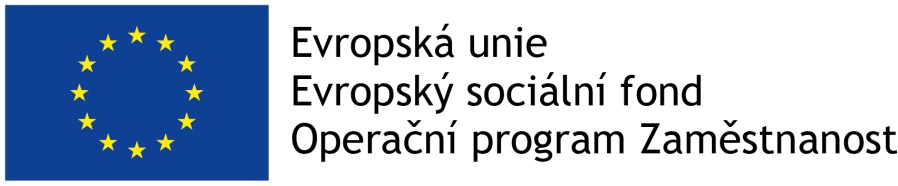 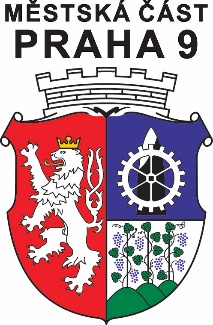 